JAARPROGRAMMA  2017 THEMA BIJEENKOMSTEN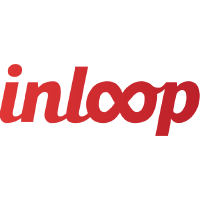 Voor mensen met een (ex) partner met (vermoeden van) autismeVan 10.00-12.00 uur vindt U een luisterend oor in de vorm van gesprekken met enthousiaste vrijwilligers, die vanuit hun persoonlijke ervaring met autisme anderen willen helpen. Zij delen graag hun kennis en ervaring met u. Bovendien is er informatie en documentatie aanwezig, zoals boeken, folders en dvd’s.
U kunt vrijblijvend binnenlopen voor een gesprek en een kopje koffie of thee.DATA 2017 INLOOPOCHTENDENLOCATIE: HET FACET – VAN LENNEPSTRAAT 20-A – 2406 BA – ALPHEN AAN DEN RIJN.Wilt u t.z.t. een uitnodiging krijgen voor de thema avonden of wilt u informatie?Dat kan door middel van een email naar:pcpalphen@gmail.comDATUMACTIVITEITTIJDLOKATIEDINSDAG 7 FEBRUARITHEMA BIJEENKOMST Thema: Sterk in eigen kracht,  Thea van Bodegraven(uitsluitend voor (ex) partners van mensen met (vermoeden van) autisme20.00 – 22.00 uurInloop vanaf 19.30Wijkcentrum Kerk en ZanenDe Oude Wereld 51-592408 NV  Alphen a/d RijnMAANDAG 13 FEBRUARIINLOOPAVOND: Napraten over het themaMaria Troost, hulpverlener20.00 uur – 22.00 uurADFUNDMarsdiep 2312401 XG Alphen a/d RijnAPRIL AUTISMEWEEKAUTISMEWEEKAUTISMEWEEKDINSDAG 6 JUNI THEMA BIJEENKOMSTThema: Nut van een diagnose autismevoor-/nadelen.20.00 – 22.00 uurInloop vanaf 19.30 uurWijkcentrum Kerk en ZanenDe Oude Wereld 51-592408 NV  Alphen a/d RijnMAANDAG 12 JUNIINLOOPAVOND Napraten over het thema  Nut diagnose autismeMaria Troost, hulpverlener.20.00 – 22.00 uurADFUNDMarsdiep 2312401 XGAlphen a/d Rijn DINSDAG 5 SEPTEMBERTHEMA BIJEENKOMST Thema: Rouwverwerking na een diagnose autisme in een partnerrelatie.Hilda Lemaire20.00 – 22.00 uurInloop vanaf 19.30 uurWijkcentrum Kerk en ZanenDe Oude Wereld 51-592408 NV  Alphen a/d RijnMAANDAG 11 SEPTEMBERINLOOPAVOND Napraten over het thema rouwverwerking Maria Troost, hulpverlener20.00 – 22.00 uurADFUNDMarsdiep 2312401 XGAlphen a/d RijnDINSDAG 21 NOVEMBERTHEMA BIJEENKOMST Thema: Intimiteit en seksualiteitHester Lever20.00 – 22.00 uurInloop vanaf 19.30 uurWijkcentrum Kerk en ZanenDe Oude Wereld 51-592408 NV  Alphen a/d RijnMAANDAG 27 NOVEMBER INLOOPAVOND Napraten over het thema intimiteit en seksualiteitMaria Troost, hulpverlener20.00 – 22.00 uurADFUNDMarsdiep 2312401 XGAlphen a/d RijnZATERDAG 28 JANUARIZATERDAG 25 FEBRUARIZATERDAG 25 MAARTZATERDAG 29 APRILZATERDAG 27 MEIZATERDAG 24 JUNIZATERDAG 30 SEPTEMBERZATERDAG 28 OKTOBERZATERDAG 25 NOVEMBER